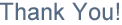 Thank you for your order! An order confirmation and your receipt were emailed to you athughwilmotjr@gmail.com. If you would like to print out your receipt now, click here. 

Your order number is 2086700.

Shipping confirmation, along with a tracking number, will be emailed to you as soon as we ship your order.

A "Follow Up" email will be sent to you a few days after your order is shipped. This is to make sure that everything is to your satisfaction. Rest assured, this is a one-time email.